Klauzula informacyjna dotycząca przetwarzania danych osobowych Zgodnie z art. 13 ust. 1 i ust. 2 Rozporządzenia Parlamentu Europejskiego i Rady UE 2016/679 z dnia 27 kwietnia 2016 r. w sprawie ochrony osób fizycznych w związku z przetwarzaniem danych osobowych i w sprawie swobodnego przepływu takich danych oraz uchylenia dyrektywy 95/46/WE (ogólne rozporządzenie o ochronie danych osobowych), (Dz. Urz. UE L 119 z 04.05.2016 r. str.1) zwanego dalej  „RODO"), informuję, że:Administratorem Pani/Pana danych osobowych jest Komendant Bieszczadzkiego Oddziału Straży Granicznej w Przemyślu ul. Mickiewicza 34, 37-700 Przemyśl, tel. + 48 16 673 20 02, email: komendant.biosg@strazgraniczna.pl.Kontakt z Inspektorem Ochrony Danych możliwy jest pod adresem e-mail: woi.biosg@ strazgraniczna.pl lub na adres korespondencyjny podany w pkt. 1, tel. +48 16 673 21 12.Pani/Pana dane osobowe zawarte w złożonym wniosku przetwarzane będą w celu związanym 
z rozpatrzeniem oraz dalszą realizacją wniosku/oferty. Podstawą prawna przetwarzania danych jest art.6 ust. 1 lit. b i c RODO oraz rozporządzenie Rady Ministrów z dnia 21.10.2019 r. w sprawie szczegółowego sposobu gospodarowania niektórymi składnikami rzeczowymi majątku ruchomego Skarbu Państwa.Pani/Pana dane osobowe mogą być udostępnione wyłącznie podmiotom lub organom upoważnionym na podstawie odrębnych przepisów.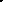 Pani/Pana dane osobowe nie będą przekazywane do państwa trzeciego/organizacji międzynarodowej.W związku z przetwarzaniem Pani/Pana danych osobowych przysługują Pani/Panu następujące uprawnienia:dostępu do swoich danych oraz otrzymania ich kopii;sprostowania (poprawiania) swoich danych;usunięcia lub ograniczenia przetwarzania danych;wniesienia sprzeciwu wobec przetwarzania danych.Ma Pani/Pan prawo wniesienia skargi do organu nadzorczego Prezesa Urzędu Ochrony Danych, ul. Stawki 2, 00-193 Warszawa w przypadkach gdy uznają Państwo, iż przetwarzanie Państwa danych osobowych narusza przepisy RODO lub inne przepisy dotyczące przetwarzania danych osobowych.Pani/Pana dane osobowe będą przechowywane przez okres niezbędny do realizacji celów określonych w pkt 3, a po tym czasie przez okres oraz w zakresie wymaganym przez przepisy powszechnie obowiązującego prawa w tym postanowienia JRWA SG.Podanie danych ma charakter dobrowolny, jednak w konsekwencją niepodania danych będzie brak możliwości zrealizowania celu ich przetwarzania.Pani/Pana dane nie będą przetwarzane w sposób zautomatyzowany, jak również nie będą poddawane profilowaniu.